INDICAÇÃO Nº 2817/2018Sugere ao Poder Executivo Municipal que proceda a manutenção no final da Rua Abel Vicente das Neves no Pinheirinho, utilizando raspas de asfalto da SP 304.Excelentíssimo Senhor Prefeito Municipal, Nos termos do Art. 108 do Regimento Interno desta Casa de Leis, dirijo-me a Vossa Excelência para sugerir ao setor competente que proceda a manutenção no final da Rua Abel Vicente das Neves no Pinheirinho, utilizando raspas de asfalto da SP 304.Justificativa:Fomos procurados por moradores do endereço acima solicitando essa providencia, pois, segundo ele a referida rua é bastante íngreme e  da forma que se encontra está dificultando o acesso de veículos pesados como, o caminhão que necessita chegar até o final da rua para executar serviços de troca de lâmpada. Plenário “Dr. Tancredo Neves”, em 17 de Abril de 2018.José Luís Fornasari                                                  “Joi Fornasari”                                                    - Vereador -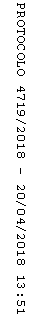 